Pre-K 1 Class Newsletter Hi!We will continue to learn about the Rainforest this week.  We will also be celebrating the Week of the Young Child this week.  We will have different themes each day and an activity to go with it.   We will have a special music session on Musical Monday, make bread and butter on Tasty Tuesday, have a cake boss competition on Work Together Wednesday, and create clay pots on Artsy Thursday.  On Family Friday there will be breakfast items in the office.  Please feel free to share a quick bite with your child at drop- off.  Please no food on the playground.  Thanks! The Parent/Teacher Conference sign-up sheet is up on the class board. Let me know if those times don’t work for you and I can always meet with you another time.  We will have our last swimming on Tuesday.Thank you to all those who brought snack this week! -- Miss LauraUpcoming Dates:Parent/Teacher Conferences week of April 15th APril 9th- Last swim day 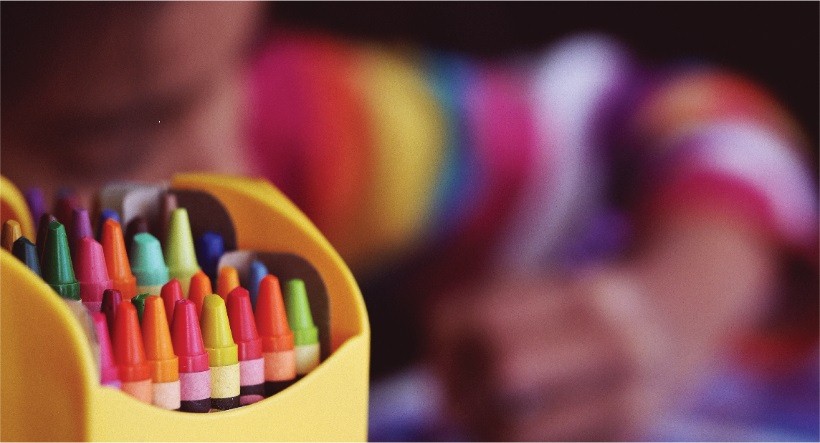 